Bartlett Country Club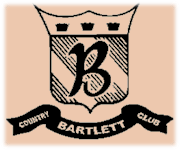 Dinner BuffetNew England BarbecueMixed Green Salad with Gourmet DressingsGranny Smith Apple Cole SlawSliced Seasonal MelonBread Basket with Cornbread and Honey ButterNew England Style Baked BeansChefs Selection of PiesSelection of Two Entrees:Barbeque ChickenSpicy Italian SausageBrisket of Beef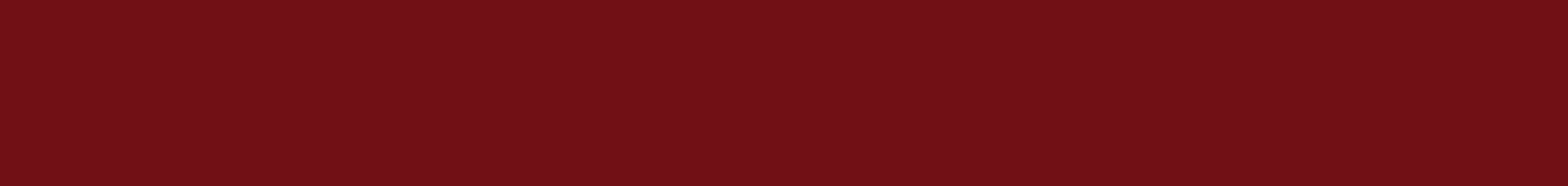 HamburgersSt Louis RibsShrimp Skewers$23 per PersonTuscany BuffetItalian Wedding SoupClassic Caesar Salad with Parmesan and Garlic CroutonsFresh Garlic BreadAntipasto DisplayShrimp and Scallops with a Creamy Sun Dried tomato Pesto over Penne PastaSeared Breast of Chicken with Marsala Wine SaucePolenta NapolitanoRatatouille of Eggplant, Squash, Tomatoes and Fresh HerbsItalian Dessert Display$23 per Person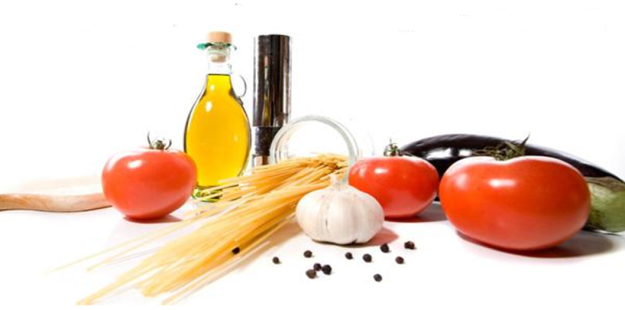 